                          الجمهورية الجزائرية الديمقراطية الشعبية                    People's Democratic Republic of Algeria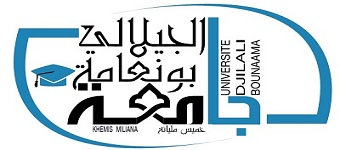 إتفــــاقيــــة2023/……..رقم :تبرم هذه الإتفاقية بـــيـــن: جامعة خميس مـليانـة ممـثلة مـن طـرف مديرها السيـد: برابح محمد الشيخوالكائن مقرها بطريق ثنية الحد سوفاي خميس مليانة ولاية عين الدفلىمن جـهــــــــــــة		والمؤسسة/ الإدارة:.................................................................................الممثلة من طرف السيد(ة): .....................................................................الكائن مقرها بــــــــــ:................................................................................     من جهة أخرىوقد تم الاتفاق بين الطرفين على ما يلي:المادة الأولى: موضوع الإتفاقيةتهدف هذه الإتفاقية إلى تحديد شروط وكيفيات إجراء دورة للتكوين  التكميلي  قبل الترقية لفائدة:المادة 02: النصوص والأحكام التنظيمية  ينـدرج موضوع هـذه الإتفــاقيــة في إطــار الأحكام التشريعية والتنظيمية السارية المفعول، لاسيما مايلي:- المرسوم التنفيذي رقم 12-247المؤرخ في 04/06/2012المتضمن إنشاء جامعة خميس مليانة.- القرار المؤرخ في  19 ديسمبر 2019، يحدد كيفيات تنظيم التكوين قبل الترقية إلى بعض الرتب المنتمية للأسلاك المشتركة في المؤسسات والإدارات العمومية ومدته ومحتوى برامجه. المادة 03: أهداف التكوينهذا التكوين هو تكوين تكميلي قبل الترقية، يهدف إلى تقديم البرامج التكوينية المقررة قانونا لفائدة الموظفين المستفيدين من ترقيات مهنية يتوقف سريان مفعولها على إجراء تكوين تكميلي.المادة 04: الوسائل المسخرةتلتزم كلية العلوم والتكنولوجيا بجامعة خميس مليانة بتسخير كل الموارد البشرية والمادية الضرورية لحسن سير التكوين لاسيما:- تحضير المقرات والوسائل البيداغوجية. - ضمان تأطير ومتابعة الموظفين المعنيين بالتكوين التكميلي قبل الترقية من طرف أساتذة كلية العلوم  والتكنولوجيا.- إخضاع الموظفين المعنيين بالتكوين التكميلي قبل الترقية للمراقبة البيداغوجية المستمرة خلال مدة التكوين.- إعلان نتائج النجاح النهائي في التكوين التكميلي قبل الترقية. - تسليم شهادة نهاية التكوين للموظفين الناجحين نهائيا في التكوين قبل الترقية.المادة 05: الإلتزاماتتلتزم المؤسسة أو الإدارة المستفيدة من التكوين بوضع تحت تصرف جامعة خميس مليانة كل المعلومات الضرورية لضمان حسن سير التكوين لاسيما:مقرر فتح الدورة التكوينية. قرار مطابقة فتح الدورة التكوينية. نسخة من الجدول رقم 04 من مخطط تسيير الموارد البشرية. نسخة من محضر النجاح النهائي للرتبة.القوائم الإسمية للموظفين الذين سيزاولون التكوين.المادة 06: نفقات التكوينحددت نفقات التكوين لرتبتي التكوين التكميلي كمايلي:1- مساعد مهندس مستوى 01 في الإعلام الآلي ب: - مائة وأربعون ألف دينار جزائري (,00  140 000 دج) للمتكون الواحد.2- تقني سام في الإعلام الآلي ب:- مائة وثمانية ألف دينار جزائري ( 108 000 ,00  دج) للمتكون الواحد.لا تشمل هذه النفقات مصاريف النقل، الإيواء والإطعام و لا تقع هذه النفقات على عاتق جامعة خميس مليانة.المادة 07: مدة الاتفاقية مدة الاتفاقية لرتبة:مساعد مهندس مستوى 01 في الإعلام الآلي سبعة(07) أشهر تبدأ من تاريخ30 جانفي 2023.  تقني سام في الإعلام الآلي ستة (06) أشهر تبدأ من تاريخ 30جانفي 2023المادة 08: طرق الدفعيتم دفع المستحقات المترتبة عن هذه الإتفاقية من طرف المؤسسة أو الإدارة المستفيدة من التكوين مع نهاية مدة التكوين كأقصى أجل، وذلك بتحويل المبلغ المحدد إلى حساب السيد الوكيل المحاسب لدى جامعة خميس مليانة تحت رقم  00844001144000020428 المفتوح بخزينة ولاية عين الدفلى.المادة09: القوة القاهرةفي حالة القوة القاهرة، بإمكان الطرفان أن يتفقا على كيفية فسخ الإتفاقية وفي هذه الحالة لا يكون الدفع إلا مقابل الخدمات المقدمة.المادة 10: تسوية النزاعاتتسوى كل النزاعات والخلافات وديا وبالتراضي بين الطرفين، وفي حالة استحالة ذلك، يمكن اللجوء إلى الهيئات المختصة التي ينص عليها القانون في مثل هذه الحالات.المادة 11: سريان مفعول الإتفاقيةيبدأ سريان مفعول هذه الاتفاقية ابتداء من تاريخ التوقيع عليها من الطرفين وينتهي بانتهاء الغرض الذي وضعت من أجله.                                                خميس مليانة في:......................الإدارة المستفيدة                                                         مدير الجامعة      ملـــــــــــــــــــــــــــــــــــــــــــــــــــــــــحــــــــــــــــــــــــــق الإتـــــــــــــــــــــــــــــفاقــــــــــــــــــــــــــــــيــــــــــــــــــــــــــــةاسم المؤسسة: ......................................................................................المقر الاجتماعي:.....................................................................................رقم الهاتف :.........................................................................................الإدارةالمستفيدةعدد المتكونينالرتبةمساعد مهندس مستوى 1 في الإعلام الآليتقني سام في الإعلام الآليالسلك أو الرتبةعدد المتكونينمدة التكوينتكلفة المتكون الواحد دجمساعد مهندس مستوى1 في الإعلام الآليتقني سام في الإعلام الآليالمـــــــــــــــــــــــــــجــــــــــمـــــــــــــــــــــــــــــــــــــــوعالمـــــــــــــــــــــــــــجــــــــــمـــــــــــــــــــــــــــــــــــــــوعالمـــــــــــــــــــــــــــجــــــــــمـــــــــــــــــــــــــــــــــــــــوع